แบบ-คอ.7 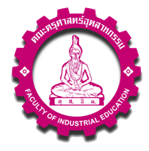 แบบเสนอขอออกหนังสือเชิญผู้เชี่ยวชาญพิจารณาเครื่องมือ – แบบสอบถามในงานวิจัยวันที่	เดือน	พ.ศ. 	เรื่อง	ขอความอนุเคราะห์ออกหนังสือของเชิญผู้เชี่ยวชาญพิจารณาเครื่องมือ – แบบสอบถามในงานวิจัยเรียน	หัวหน้าสาขาวิชาข้าพเจ้า นาย/นาง/นางสาว		รหัสประจำตัว 	 นักศึกษา  ระดับปริญญาโท แผน	ก แบบ ก2	กลุ่มวิชา	หมายเลขโทรศัพท์มือถือ 	 ระดับปริญญาเอก แผน	2.1	หมายเลขโทรศัพท์มือถือ 	หัวข้อ (ภาษาไทย) 	มีความประสงค์ขอออกหนังสือจากคณะครุศาสตร์อุตสาหกรรม มหาวิทยาลัยเทคโนโลยีราชมงคลพระนคร     เพื่อขอเชิญผู้เชี่ยวชาญพิจารณาเครื่องมือ – แบบสอบถามในงานวิจัย  จำนวน 	ท่าน  ดังรายนามต่อไปนี้1)  ชื่อ นามสกุล 		  ตำแหน่งทางวิชาการ  	ตำแหน่งอื่น ๆ (ถ้ามี) 		 ขอเชิญเป็นผู้ชี่ยวชาญพิจารณาเครื่องมือวิจัยในด้าน			 สถานที่ทำงาน/ที่อยู่ 		 มีความประสงค์ให้ทางคณะครุศาสตร์อุตสาหกรรมออกหนังสือ เรียนถึง (ผู้บังคับบัญชา, หัวหน้าหน่วยงาน หรือผู้เชี่ยวชาญโดยตรง) ดังนี้ เรียน 	2)  ชื่อ นามสกุล 		  ตำแหน่งทางวิชาการ  	ตำแหน่งอื่น ๆ (ถ้ามี) 		 ขอเชิญเป็นผู้เชี่ยวชาญพิจารณาเครื่องมือวิจัยในด้าน			 สถานที่ทำงาน/ที่อยู่ 		 มีความประสงค์ให้ทางคณะครุศาสตร์อุตสาหกรรม  ออกหนังสือ เรียนถึง (ผู้บังคับบัญชา, หัวหน้าหน่วยงาน หรือผู้เชี่ยวชาญโดยตรง)  ดังนี้ เรียน 	3)  ชื่อ นามสกุล 		  ตำแหน่งทางวิชาการ  	ตำแหน่งอื่น ๆ (ถ้ามี) 		 ขอเชิญเป็นผู้เชี่ยวชาญพิจารณาเครื่องมือวิจัยในด้าน			 สถานที่ทำงาน/ที่อยู่ 		 มีความประสงค์ให้ทางคณะครุศาสตร์อุตสาหกรรม  ออกหนังสือ เรียนถึง (ผู้บังคับบัญชา, หัวหน้าหน่วยงาน หรือผู้เชี่ยวชาญ     โดยตรง)  ดังนี้ เรียน 	                                                                               /โปรดพลิก...-2- แบบ-คอ.7 4)  ชื่อ นามสกุล 		  ตำแหน่งทางวิชาการ  	ตำแหน่งอื่น ๆ (ถ้ามี) 		 ขอเชิญเป็นผู้เชี่ยวชาญพิจารณาเครื่องมือวิจัยในด้าน			 สถานที่ทำงาน/ที่อยู่ 		 มีความประสงค์ให้ทางคณะครุศาสตร์อุตสาหกรรม  ออกหนังสือ เรียนถึง (ผู้บังคับบัญชา, หัวหน้าหน่วยงาน หรือผู้เชี่ยวชาญ     โดยตรง)  ดังนี้ เรียน 	                                                                               5)  ชื่อ นามสกุล 		  ตำแหน่งทางวิชาการ  	ตำแหน่งอื่น ๆ (ถ้ามี) 		 ขอเชิญเป็นผู้เชี่ยวชาญพิจารณาเครื่องมือวิจัยในด้าน			 สถานที่ทำงาน/ที่อยู่ 		 มีความประสงค์ให้ทางคณะครุศาสตร์อุตสาหกรรม  ออกหนังสือ เรียนถึง (ผู้บังคับบัญชา, หัวหน้าหน่วยงาน หรือผู้เชี่ยวชาญ     โดยตรง)  ดังนี้ เรียน 	                                                                               จึงเรียนมาเพื่อดปรดพิจารณา(ลงชื่อนักศึกษา)...................................................................(...................................................................)หมายเหตุ		ขอให้นักศึกษากรอกข้อมูลให้ครบถ้วน ถูกต้อง ด้วยตัวบรรจง  อ่านง่าย เสนอผ่านอาจารย์ที่ปรึกษาวิทยานิพนธ์/การศึกษาค้นคว้าอิสระ/ ดุษฎีนิพนธ์  ก่อนนำส่งสาขาวิชา1. อาจารย์ที่ปรึกษา/การศึกษาค้นคว้าอิสระ/ ดุษฎีนิพนธ์2. ประธานผู้รับผิดชอบหลักสูตร	รับทราบ	ความเห็น ………………………………………………ลงชื่อ……………………………………………………………….(......................................................................)	รับทราบ	ความเห็น ………………………………………………ลงชื่อ……………………………………………………………….(......................................................................)3. รองคณบดีฝ่ายวิชาการและวิจัย4. คณบดีคณะครุศาสตร์อุตสาหกรรม	รับทราบ	ความเห็น ………………………………………………ลงชื่อ……………………………………………………………….(......................................................................)	รับทราบ/ลงนาม	ความเห็น ………………………………………………ลงชื่อ……………………………………………………………….(......................................................................)